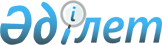 Об утверждении бюджета Спасовского сельского округа Есильского района Северо-Казахстанской области на 2022-2024 годыРешение маслихата Есильского района Северо-Казахстанской области от 30 декабря 2021 года № 14/147.
      Сноска. Вводится в действие с 01.01.2022 в соответствии с пунктом 7 настоящего решения.
      В соответствии со статьей 9-1, с пунктом 2 статьи 75 Бюджетного кодекса Республики Казахстан, с пунктом 2-7 статьи 6 Закона Республики Казахстан "О местном государственном управлении и самоуправлении в Республике Казахстан", маслихат Есильского района Северо-Казахстанской области РЕШИЛ:
      1. Утвердить бюджет Спасовского сельского округа Есильского района Северо-Казахстанской области на 2022-2024 годы, согласно приложениям 1, 2, 3 соответственно, в том числе на 2022 год в следующих объемах:
      1) доходы – 24 171 тысяч тенге:
      налоговые поступления – 1 393 тысяч тенге;
      неналоговые поступления - 0 тысяч тенге;
      поступления от продажи основного капитала - 0 тысяч тенге;
      поступления трансфертов – 22 778 тысяч тенге;
      2) затраты – 24 428,4 тысяч тенге;
      3) чистое бюджетное кредитование - 0 тысяч тенге:
      бюджетные кредиты - 0 тысяч тенге;
      погашение бюджетных кредитов - 0 тысяч тенге;
      4) сальдо по операциям с финансовыми активами - 0 тысяч тенге:
      приобретение финансовых активов - 0 тысяч тенге;
      поступления от продажи финансовых активов государства - 0 тысяч тенге;
      5) дефицит (профицит) бюджета – - 257,4 тысяч тенге;
      6) финансирование дефицита (использование профицита) бюджета – 257,4 тысяч тенге:
      поступление займов - 0 тысяч тенге;
      погашение займов - 0 тысяч тенге;
      используемые остатки бюджетных средств – 257,4 тысяч тенге.
      Сноска. Пункт 1 в редакции решения маслихата Есильского района Северо Казахстанской области от 21.02.2022 № 16/171 (вводится в действие с 01.01.2022).


      1-1. Предусмотреть в бюджете Спасовского сельского округа расходы за счет свободных остатков бюджетных средств, сложившихся на начало финансового года в сумме 257,4 тысяч тенге, согласно приложению 4.
      Сноска. Решение дополнено пунктом 1-1 в соответствии с решением маслихата Есильского района Северо-Казахстанской области от 21.02.2022 № 16/171 (вводится в действие с 01.01.2022).


      2. Установить, что доходы бюджета Спасовского сельского округа на 2022 год формируются в соответствии со статьей 52-1 Бюджетного кодекса Республики Казахстан.
      3. Предусмотреть на 2022 год объемы бюджетных субвенций, из районного бюджета бюджету Спасовского сельского округа в сумме 15 279 тысяч тенге.
      4. Предусмотреть в бюджете Спасовского сельского округа Есильского района Северо-Казахстанской области на 2022 год объемы целевых текущих трансфертов выделенных из республиканского бюджета, в том числе:
      на повышение заработной платы отдельных категорий гражданских служащих, работников организаций, содержащихся за счет средств государственного бюджета, работников казенных предприятий.
      Распределение указанных целевых текущих трансфертов из республиканского бюджета определяется решением акима Спасовского сельского округа Есильского района Северо-Казахстанской области "О реализации решения маслихата Есильского района Северо-Казахстанской области "Об утверждении бюджета Спасовского сельского округа Есильского района Северо-Казахстанской области на 2022-2024 годы".
      5. Предусмотреть в бюджете Спасовского сельского округа Есильского района Северо-Казахстанской области на 2022 год объемы целевых текущих трансфертов выделенных из районного бюджета, в том числе:
      на повышение заработной платы государственных служащих;
      освещение улиц в населенных пунктах.
      Распределение указанных целевых трансфертов из районного бюджета определяется решением акима Спасовского сельского округа Есильского района Северо-Казахстанской области "О реализации решения маслихата Есильского района "Об утверждении бюджета Спасовского сельского округа Есильского района Северо-Казахстанской области на 2022-2024 годы".
      6. Установить расходы на 2022-2024 годы по Спасовскому сельскому округу согласно приложениям 1, 2, 3.
      7. Настоящее решение вводится в действие с 1 января 2022 года. Бюджет Спасовского сельского округа Есильского района Северо-Казахстанской области на 2022 год
      Сноска. Приложение 1 в редакции решения маслихата Есильского района Северо-Казахстанской области от 21.02.2022 № 16/171 (вводится в действие с 01.01.2022). Бюджет Спасовского сельского округа Есильского района Северо-Казахстанской области на 2023 год Бюджет Спасовского сельского округа Есильского района Северо-Казахстанской области на 2024 год Направление свободных остатков бюджетных средств сложившихся на 1 января 2022 года
      Сноска. Решение дополнено приложением 4 в соответствии с решением маслихата Есильского района Северо-Казахстанской области от 21.02.2022 № 16 /171 (вводится в действие с 01.01.2022).
					© 2012. РГП на ПХВ «Институт законодательства и правовой информации Республики Казахстан» Министерства юстиции Республики Казахстан
				
      Секретарь маслихата Есильского районаСеверо-Казахстанской области 

А. Бектасова
Приложение 1к решению маслихатаЕсильского районаСеверо-Казахстанской областиот 30 декабря 2021 года№ 14/147
Категория
Класс
подкласс
Наименование
Сумма (тысяч тенге)
1) Доходы
24 171
1
Налоговые поступления
1 393
04
Налоги на собственность
1 300
1
Налог на имущество
73
3
Земельный налог
25
4
Налог на транспортные средства
1 202
05
Внутренние налоги на товары ,работы и услуги
93
3
Поступления за использование природных и других ресурсов
93
4
Поступление трансфертов
22 778
02
Трансферты из вышестоящих органов государственного управления
22 778
3
Трансферты из районного (города областного значения) бюджета
22 778
Функциональная группа
Администратор бюджетных программ
Программа
Наименование
Сумма (тысяч тенге)
2) Затраты
24 428,4
01
Государственные услуги общего характера
23 851
124
Аппарат акима города районного значения, села, поселка, сельского округа
23 851
001
Услуги по обеспечению деятельности акима города районного значения, села, поселка, сельского округа
23 851
07
Жилищно-коммунальное хозяйство
577,4
124
Аппарат акима города районного значения, села, поселка, сельского округа
577,4
008
Освещение улиц в населенных пунктах
577,4
3) Чистое бюджетное кредитование
0
Бюджетные кредиты
0
Погашение бюджетных кредитов
0
4) Сальдо по операциям с финансовыми активами
0
Приобретение финансовых активов
0
Поступления от продажи финансовых активов государства
0
5) Дефицит (профицит) бюджета
- 577,4
6) Финансирование дефицита (использование профицита) бюджета
577,4
7
Поступления займов
0
16
Погашение займов
0
Категория
Класс
подкласс
Наименование
Сумма (тысяч тенге)
8
 Используемые остатки бюджетных средств
257,4
01
Остатки бюджетных средств
257,4
1
Свободные остатки бюджетных средств
257,4Приложение 2к решению маслихатаЕсильского районаСеверо-Казахстанской областиот 30 декабря 2021 года№ 14/147
Категория
Класс
подкласс
Наименование
Сумма (тысяч тенге)
1) Доходы
22 780
1
Налоговые поступления
1 357
04
Налоги на собственность
1 357
1
Налог на имущество
76
3
Земельный налог
26
4
Налог на транспортные средства
1 255
4
Поступление трансфертов
21 423
02
Трансферты из вышестоящих органов государственного управления
21 423
3
Трансферты из районного (города областного значения) бюджета
21 423
Функциональная группа
Администратор бюджетных программ
Программа
Наименование
Сумма (тысяч тенге)
2) Затраты
22 780
01
Государственные услуги общего характера
21 908
124
Аппарат акима города районного значения, села, поселка, сельского округа
21 908
001
Услуги по обеспечению деятельности акима города районного значения, села, поселка, сельского округа
21 908
07
Жилищно-коммунальное хозяйство
872
124
Аппарат акима города районного значения, села, поселка, сельского округа
872
008
Освещение улиц в населенных пунктах
273
009
Обеспечение санитарии населенных пунктов
599
12
Транспорт и коммуникации
0
124
Аппарат акима города районного значения, села, поселка, сельского округа
0
013
Обеспечение функционирования автомобильных дорог в городах районного значения, селах, поселках, сельских округах
0
3) Чистое бюджетное кредитование
0
Бюджетные кредиты
0
Погашение бюджетных кредитов
0
4) Сальдо по операциям с финансовыми активами
0
Приобретение финансовых активов
0
Поступления от продажи финансовых активов государства
0
5) Дефицит (профицит) бюджета
0
6) Финансирование дефицита (использование профицита) бюджета
0
7
Поступления займов
0
16
Погашение займов
0
Категория
Класс
подкласс
Наименование
Сумма (тысяч тенге)
8
Используемые остатки бюджетных средств
0
01
Остатки бюджетных средств
0
1
Свободные остатки бюджетных средств
0Приложение 3к решению маслихатаЕсильского районаСеверо-Казахстанской областиот 30 декабря 2021 года№ 14/147
Категория
Класс
подкласс
Наименование
Сумма (тысяч тенге)
1) Доходы
22 818
1
Налоговые поступления
1 416
04
Налоги на собственность
1 416
1
Налог на имущество
79
3
Земельный налог
27
4
Налог на транспортные средства
1 310
4
Поступление трансфертов
21 402
02
Трансферты из вышестоящих органов государственного управления
21 402
3
Трансферты из районного (города областного значения) бюджета
21 402
Функциональная группа
Администратор бюджетных программ
Программа
Наименование
Сумма (тысяч тенге)
2) Затраты
22 818
01
Государственные услуги общего характера
21 908
124
Аппарат акима города районного значения, села, поселка, сельского округа
21 908
001
Услуги по обеспечению деятельности акима города районного значения, села, поселка, сельского округа
21 908
07
Жилищно-коммунальное хозяйство
910
124
Аппарат акима города районного значения, села, поселка, сельского округа
910
008
Освещение улиц в населенных пунктах
285
009
Обеспечение санитарии населенных пунктов
625
12
Транспорт и коммуникации
0
124
Аппарат акима города районного значения, села, поселка, сельского округа
0
013
Обеспечение функционирования автомобильных дорог в городах районного значения, селах, поселках, сельских округах
0
3) Чистое бюджетное кредитование
0
Бюджетные кредиты
0
Погашение бюджетных кредитов
0
4) Сальдо по операциям с финансовыми активами
0
Приобретение финансовых активов
0
Поступления от продажи финансовых активов государства
0
5) Дефицит (профицит) бюджета
0
6) Финансирование дефицита (использование профицита) бюджета
0
7
Поступления займов
0
16
Погашение займов
0
Категория
Класс
подкласс
Наименование
Сумма (тысяч тенге)
8
Используемые остатки бюджетных средств
0
01
Остатки бюджетных средств
0
1
Свободные остатки бюджетных средств
0Приложение 4к решению маслихатаЕсильского районаСеверо-Казахстанской областиот 30 декабря 2021 года№ 14/147
Функциональная группа
Администратор 
бюджетных программ
Программа
Наименование
Сумма (тысяч тенге) 
07
Жилищно-коммунальное хозяйство
257,4
124
Аппарат акима города районного значения, села, поселка, сельского округа
257,4
008
Освещение улиц в населенных пунктах
257,4
Итого:
257,4